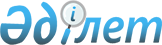 О внесении изменений и дополнений в постановление Правительства Республики Казахстан от 30 декабря 2009 года № 2311Постановление Правительства Республики Казахстан от 27 декабря 2010 года № 1421

      Правительство Республики Казахстан ПОСТАНОВЛЯЕТ:



      1. Внести в постановление Правительства Республики Казахстан от 30 декабря 2009 года № 2311 "О Стратегическом плане Агентства Республики Казахстан по статистике на 2010 - 2014 годы" (САПП Республики Казахстан, 2010 г. № 4, ст. 58) следующие изменения и дополнения:



      в Стратегическом плане Агентства Республики Казахстан по статистике на 2010 - 2014 годы, утвержденным указанным постановлением:



      в разделе 8. "Бюджетные программы":



      в бюджетной программе 004 "Прикладные научные исследования в области государственной статистики":



      в графе "2010" строки "Расходы на реализацию программы" цифры "18 792" заменить цифрами "15 914";



      в бюджетной программе 006 "Проведение Национальной переписи":



      в графе "2010" строки "Расходы на реализацию программы" цифры "21 045" заменить цифрами "15 386";



      в бюджетной программе 007 "Капитальный ремонт зданий, помещений и сооружений Агентства Республики Казахстан по статистике":



      в графе "2010" строки "Расходы на реализацию программы" цифры "43 483" заменить цифрами "43 181";



      в бюджетной программе 009 "Услуги по распространению статистических данных":



      в графе "2010" строки "Расходы на реализацию программы" цифры "118 033" заменить цифрами "92 872";



      дополнить бюджетной программой 011 "Создание и развитие интегрированной информационной системы "е-Статистика" согласно приложению к настоящему постановлению;



      в "Распределение расходов по стратегическим направлениям, целям и бюджетным программам":



      в графе "2010":



      в строках "Стратегическое направление 1. Совершенствование статистической методологии и статистического инструментария" и "Цель 1.1. Совершенствование статистической методологии" цифры "5 735 279" заменить цифрами "5 706 938";



      в строках "Задача 1.1.1. Проведение аналитических исследований" и "Программа 004 "Прикладные научные исследования в области государственной статистики" цифры "18 792" заменить цифрами "15 914";



      в строке "Задача 1.1.3. Совершенствование методологии отраслей статистики" цифры "5 716 487" заменить цифрами "5 691 024";



      в строке "Программа 007 Капитальный ремонт зданий, помещений и сооружений Агентства Республики Казахстан по статистике" цифры "43 483" заменить цифрами "43 181";



      в строке "Программа 009 Услуги по распространению статистических данных" цифры "118 033" заменить цифрами "92 872";



      в строках "Стратегическое направление 3. Совершенствование работы с пользователями статистической информации" и "Цель 3.1. Повышение доверия к государственной статистике" цифры "21 045" заменить цифрами "49 386";



      в строке "Задача 3.1.1. Расширение распространения статистической информации через Интернет-ресурс" дополнить цифрами "34 000";



      после строки "Задача 3.1.1. Расширение распространения статистической информации через Интернет-ресурс":



      дополнить строкой следующего содержания:

      "                                                           ";



      в строках "Задача 3.1.3. Проведение Национальной переписи" и "Программа 006 Проведение Национальной переписи" цифры "21 045" заменить цифрами "15 386";



      в "Свод бюджетных расходов":



      в графе "2010":



      в строке 004 "Прикладные научные исследования в области государственной статистики" цифры "18 792" заменить цифрами "15 914";



      в строке 006 "Проведение Национальной переписи" цифры "21 045" заменить цифрами "15 386";



      в строке 007 "Капитальный ремонт зданий, помещений и сооружений Агентства Республики Казахстан по статистике" цифры "43 483" заменить цифрами "43 181";



      в строке 009 "Услуги по распространению статистических данных" цифры "118 033" заменить цифрами "92 872";



      в строке "Итого по текущим программам" цифры "5 756 324" заменить цифрами "5 722 324";

      после строки:

      "                                                                 ";



      дополнить строкой следующего содержания:

      "                                                                ";



      строку "Итого по программам развития" дополнить цифрами "34 000";



      в "Свод бюджетных расходов":



      после строки:

      "                                                               ";



      дополнить строкой следующего содержания:

      "                                                              ";



      в графе "2010":



      в строке 004 "Прикладные научные исследования в области государственной статистики" цифры "18 792" заменить цифрами "15 914";



      в строке 006 "Проведение Национальной переписи"" цифры "21 045" заменить цифрами "15 386";



      в строке 009 "Услуги по распространению статистических данных цифры "118 033" заменить цифрами "92 872";



      в строке "Итого по услугам" цифры "5 699 128" заменить цифрами "5 665 430";



      в строке 007 "Капитальный ремонт зданий, помещений и сооружений Агентства Республики Казахстан по статистике" цифры "43 483" заменить цифрами "43 181";



      в строке "Итого по капитальным расходам" цифры "57 196" заменить цифрами "56 894".



      2. Настоящее постановление вводится в действие со дня подписания и подлежит официальному опубликованию.      Премьер-Министр

      Республики Казахстан                       К. Масимов

Приложение         

к постановлению Правительства

Республики Казахстан    

от 27 декабря 2010 года № 1421

Приложение 3
					© 2012. РГП на ПХВ «Институт законодательства и правовой информации Республики Казахстан» Министерства юстиции Республики Казахстан
				Программа 011 "Создание и

развитие интегрированной

информационной системы

"е-Статистика"34 000"Бюджет развития"011Создание и развитие

интегрированной

информационной

системы "е-Статистика"34 000"Услуги"011Создание и развитие

интегрированной

информационной

системы "е-Статистика"34 000АдминистраторАгентство Республики Казахстан по статистикеАгентство Республики Казахстан по статистикеАгентство Республики Казахстан по статистикеАгентство Республики Казахстан по статистикеАгентство Республики Казахстан по статистикеАгентство Республики Казахстан по статистикеАгентство Республики Казахстан по статистикеБюджетная

программа011 "Создание и развитие интегрированной информационной системы

"е-Статистика"011 "Создание и развитие интегрированной информационной системы

"е-Статистика"011 "Создание и развитие интегрированной информационной системы

"е-Статистика"011 "Создание и развитие интегрированной информационной системы

"е-Статистика"011 "Создание и развитие интегрированной информационной системы

"е-Статистика"011 "Создание и развитие интегрированной информационной системы

"е-Статистика"011 "Создание и развитие интегрированной информационной системы

"е-Статистика"подпрограммыОписаниеСтратегическое

направление 3.Совершенствование работы с пользователями статистической информацииСовершенствование работы с пользователями статистической информацииСовершенствование работы с пользователями статистической информацииСовершенствование работы с пользователями статистической информацииСовершенствование работы с пользователями статистической информацииСовершенствование работы с пользователями статистической информацииСовершенствование работы с пользователями статистической информацииЦель 3.1.Повышение доверия к государственной статистикеПовышение доверия к государственной статистикеПовышение доверия к государственной статистикеПовышение доверия к государственной статистикеПовышение доверия к государственной статистикеПовышение доверия к государственной статистикеПовышение доверия к государственной статистикеЗадача 3.1.1.Расширение распространения статистической информации через

интернет-ресурсРасширение распространения статистической информации через

интернет-ресурсРасширение распространения статистической информации через

интернет-ресурсРасширение распространения статистической информации через

интернет-ресурсРасширение распространения статистической информации через

интернет-ресурсРасширение распространения статистической информации через

интернет-ресурсРасширение распространения статистической информации через

интернет-ресурсПоказателиПоказателиПоказателиПоказателиПоказателиПоказателиПоказателиПоказателиЕд.

изм.20082009201020112012Показатели

количестваУвеличение числа обращений

пользователей статистической

информации на интернет-ресурсед.менее

100075 тыс.не

менее

120 тыс.не

менее

200 тыс.не

менее

300 тыс.Показатели

качестваПовышение уровня доверия к

данным государственной

статистики%707580ПоказателиПоказателиПоказателиПоказателиПоказателиПоказателиПоказателиПоказателиЕд.

изм.20082009201020112012Показатели

эффективностиДоступ пользователей к

статистической информации

через веб-портал Агентства%100Показатели

результатаНачальное внедрение

информационно-аналитической

системы на интернет-ресурсеед.1Расходы на

реализацию

программытыс.

тенге34000